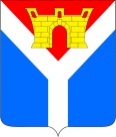 АДМИНИСТРАЦИЯ УСТЬ-ЛАБИНСКОГО ГОРОДСКОГО ПОСЕЛЕНИЯ  УСТЬ-ЛАБИНСКОГО РАЙОНА П О С Т А Н О В Л Е Н И Еот 10.09.2021						                                            № 806город Усть-ЛабинскО внесении изменений в постановление администрации Усть-Лабинского городского поселения Усть-Лабинского района от 28 декабря 2020 года№ 991 «Об утверждении муниципальной программы «Развитие дорожного хозяйства»В   соответствии  с решением Совета Усть-Лабинского городского поселения  Усть-Лабинского района от 4 августа 2021 года № 1 протокол № 31 «О внесении изменений в решение Совета Усть-Лабинского городского поселения     Усть-Лабинского    района    от    26    ноября    2020   года   №   1 «О бюджете Усть-Лабинского  городского  поселения Усть-Лабинского района на 2021 год» п о с т а н о в л я ю:1. Внести в постановление администрации Усть-Лабинского городского поселения Усть-Лабинского района от 28 декабря 2020 года № 991 «Об утверждении муниципальной программы «Развитие дорожного хозяйства» (с изменениями от 19 июля 2021 года № 686) следующие изменения:в приложении к постановлению строку «Объемы средств бюджета городского поселения и иных финансовых ресурсов на реализацию муниципальной программы» Паспорта муниципальной программы изложить в следующей редакции:«  »;в приложении № 1 к муниципальной программе строку «Объем средств бюджета городского поселения и иных финансовых ресурсов на реализацию подпрограммы» изложить в следующей редакции:«   ».2. Признать утратившим силу подпункты 1 и 2 пункта 1 постановления администрации Усть-Лабинского городского поселения Усть-Лабинского    района от 19 июля 2021 года № 686 «О внесении изменений в постановление администрации Усть-Лабинского городского поселения Усть-Лабинского района от 28 декабря 2020 года № 991 «Об утверждении муниципальной программы «Развитие дорожного хозяйства».3. Отделу по общим и организационным вопросам администрации             Усть-Лабинского городского поселения Усть-Лабинского района (Владимирова) разместить настоящее постановление на официальном сайте администрации Усть-Лабинского городского поселения Усть-Лабинского района в информационно-телекоммуникационной сети «Интернет».4. Настоящее постановление вступает в силу со дня его подписания.ГлаваУсть-Лабинского городского поселения Усть-Лабинского района					                 С.А. ГайнюченкоОбъемы средств бюджета городского поселения и иных финансовых ресурсов на реализацию муниципальной программыОбщий объем бюджетных ассигнований на реализацию муниципальной программы составляет 52 160 230,00 руб., в том числе:- 9 845 630,00 руб. – бюджет Усть-Лабинского городского поселения;- 42 314 600,00 руб. – бюджет Краснодарского краяОбъемы средств бюджета городского поселения и иных финансовых ресурсов на реализацию подпрограммыОбъем бюджетных ассигнований на реализацию мероприятий в сфере дорожного хозяйства составляет 52 110 230,00 руб., в том числе:- 7 094 630,00 руб. – мероприятия по содержанию, ремонту и капитальному ремонту автомобильных дорог общего пользования местного значения;- 2 701 000,00 руб. – бюджет  Усть-Лабинского городского поселения Усть-Лабинского района на условиях софинансирования с краевым бюджетом (осуществление мероприятий по капитальному ремонту и ремонту автомобильных дорог общего пользования местного значения на территории поселения);- 42 314 600,00 руб. – бюджет Краснодарского края (осуществление мероприятий по капитальному ремонту и ремонту автомобильных дорог общего пользования  местного значения на территории поселения).